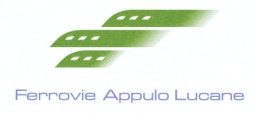 Allegato HPATTO DI INTEGRITA’TraFerrovie Appulo Lucane S.r.L.ela Società _______________ ( di seguito denominata Società), sede legale in _________________ via ________________________ n__________________________ Codice Fiscale/P.IVA ________, rappresentata da _________________________________ in qualità di ______________________Relativo alla gara: mediante procedura aperta sotto soglia comunitaria ai sensi del D.Lgs. 18 aprile 2016 n. 50 e s.m.i per l’affidamento, in esclusiva, del servizio di distribuzione dei titoli di viaggio relativi ai Servizi Automobilistici di Puglia e Basilicata CIG 82076563FF  Nota: Il presente documento deve essere obbligatoriamente sottoscritto dal partecipante alla gara in oggetto. Il mancato rispetto delle clausole contenute nel presente patto di integrità costituisce causa di esclusione dalla gara. Il presente atto, costituirà parte integrante del contratto che si andrà a stipulare a conclusione della procedura.  VISTILa legge 6 novembre 2012 n. 190, art. 1, comma 17 recante “ Disposizione per la prevenzione e la repressione della corruzione e dell’illegalità nella pubblica amministrazione”;il D.lgs. 14 marzo 2013 n. 33” Riordino della disciplina riguardante il diritto di accesso civico e gli obblighi di pubblicità, trasparenza e diffusione di informazioni da parte delle pubbliche amministrazioni” e s.m.i;la delibera n. 1208 del 22 novembre 2017, “ Approvazione definitiva dell’Aggiornamento 2017 al Piano Nazionale Anticorruzione “ adottato dall’Autorità Nazionale Anticorruzione;l’Aggiornamento 2017 al Piano Nazionale Anticorruzione adottato dall’Autorità Nazionale Anticorruzione”;il D.P.R. n. 62 del 16/04/2013 recante il “Regolamento recante il codice di comportamento dei dipendenti pubblici”;il Codice di comportamento del Personale delle Ferrovie Appulo Lucane S.r.L. ( Codice Etico) adottato da FAl S.r.L. con verbale n. 272 del C.d.A. del 29.11.2016 e successivi aggiornamenti;SI CONVIENE QUANTO SEGUEArticolo 1Il presente Patto di integrità stabilisce la reciproca, formale obbligazione delle Ferrovie Appulo Lucane S.r.L. e dei partecipanti alla procedura di affidamento in oggetto, di conformare i propri comportamenti di non offrire, accettare o richiedere somme di denaro o qualsiasi altra ricompensa, vantaggio o beneficio, sia direttamente che indirettamente tramite intermediari, al fine dell’assegnazione del contratto e/o al fine di distorcerne la relativa corretta esecuzione.La sottoscritta Impresa si impegna a osservare e a far osservare ai propri collaboratori a qualsiasi titolo, avuto riguardo al ruolo e all’attività svolta, gli obblighi di condotta previsti dal D.P.R. n. 62/2013 e dal Codice di comportamento delle Ferrovie Appulo Lucane S.r.L.. A tal fine l’Impresa è consapevole ed accetta che, ai fini della completa e piena conoscenza dei codici sopra citati, l’Amministrazione ha adempiuto all’obbligo di trasmissione di cui all’art. 17 del D.P.R. n. 62/2013 garantendone l’accessibilità all’indirizzo web http://www.ferrovieappulolucane.com. L’impresa si impegna a trasmettere copia dei “Codici” ai propri collaboratori a qualsiasi titolo e a fornire prova dell’avvenuta comunicazione. La violazione degli obblighi di cui al D.P.R. n. 62/2013 e al Codice di comportamento del personale delle Ferrovie Appulo Lucane, costituisce causa di risoluzione del contratto aggiudicato, secondo la disciplina del presente atto.La sottoscritta Impresa dichiara, ai fini dell’applicazione dell’art. 53, comma 16 ter, del d.lgs. n. 165/2001, di non aver concluso contratti di lavoro subordinato o autonomo e comunque di non aver attribuito incarichi ad ex dipendente di FAL srl, che hanno esercitato poteri autoritativi o negoziali per conto di FAL srl nei loro confronti, per il triennio successivo alla cessazione del rapporto. L’impresa dichiara, altresì, di essere consapevole che qualora emerga la predetta situazione verrà disposta l’esclusione dalla procedura di affidamento in oggetto.La sottoscritta Impresasi impegna a segnalare alle Ferrovie Appulo Lucane s.r.l. qualsiasi tentativo di turbativa, irregolarità o distorsione nelle fasi di svolgimento della procedura di affidamento relativa al presente Patto, da parte di ogni interessato o addetto o di chiunque possa influenzare le decisioni relative alla procedura in oggetto.La sottoscritta Impresa si impegna a riferire tempestivamente alle Ferrovie Appulo Lucane srl ogni illecita richiesta di denaro, prestazione o altra utilità, ovvero offerta di protezione , che venga avanzata nel corso dell’esecuzione dell’appalto nei confronti di un proprio rappresentante, agente o dipendente. L’Impresa prende, altresì, atto che analogo obbligo dovrà essere assunto da ogni altro soggetto che intervenga, a qualunque titolo, nell’esecuzione dell’appalto e che tale obbligo non è in ogni caso sostitutivo dell’obbligo di denuncia all’Autorità Giudiziaria dei fatti attraverso i quali sia stata posta in essere la pressione estorsiva e ogni altra forma di illecita interferenza. La sottoscritta Impresa è consapevole che, nel caso in cui non comunichi i tentativi di pressione criminale, il contratto si risolverà di diritto.La sottoscritta Impresa dichiara, altresì, che non si è accordata e non si accorderà con altri partecipanti alla procedura per limitare con mezzi illeciti la concorrenza. L’Impresa dichiara altresì di non trovarsi in alcuna situazione e/o collegamento di cui all’art. 2359 del codice civile con altre Imprese partecipanti alla procedura.La sottoscritta Impresa si impegna a rendere noti, su richiesta delle Ferrovie Appulo Lucane srl, tutti i pagamenti eseguiti e riguardanti il contratto eventualmente assegnato a seguito della procedura di affidamento.Articolo 2La sottoscritta Impresa prende nota e accetta che, nel caso di mancato rispetto degli impegni anticorruzione assunti con il presente Patto di integrità, saranno applicate, a seconda delle fasi in cui lo stesso si verifichi, le seguenti sanzioni, fatte salve le responsabilità comunque previste dalla legge:esclusione del concorrente dalla procedura di affidamento;escussione della cauzione a garanzia dell’offerta;escussione della cauzione definitiva di buona esecuzione del contratto;esclusione del concorrente dalle procedure indette dalle Ferrovie Appulo Lucane srl per i successivi 3 ( tre) annirisoluzione del contratto.Articolo 3Il presente Patto di integrità e le sanzioni applicabili resteranno in vigore sino alla completa esecuzione del contratto. Il presente Patto costituisce parte integrante del contratto di affidamento del servizio pur se non materialmente allegato.Articolo 4Il presente Patto deve essere obbligatoriamente sottoscritto in calce ed in ogni sua pagina, dal legale rappresentante della società partecipante ovvero, in caso di consorzi o R.T.I. , dal rappresentante degli stessi e deve essere presentato unitamente alla documentazione di gara.Articolo 5Eventuali fenomeni corruttivi o altra fattispecie di illecito, fermo restando, in ogni caso, quanto previsto dagli artt. 331 e segg. del c.p.p. vanno segnalati al R.U.P. del Procedimento.Articolo 6Ogni controversia relativa all’interpretazione , e all’esecuzione del presente Patto di integrità tra Ferrovie Appulo Lucane srl e gli operatori economici partecipanti alle procedure di affidamento dei contratti pubblici, sarà risolta dall’Autorità Giudiziaria competente .Data __________Ferrovie Appulo Lucane S.r.L.   Timbro dell’ImpresaFirma del legale rappresentante 